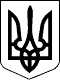 ГОСПОДАРСЬКИЙ СУД ЛЬВІВСЬКОЇ ОБЛАСТІУХВАЛА08.09.2021 Справа № 8/192Господарський суд Львівської області у складі судді Чорній Л.З. за участю секретаря судового засідання Гусак Х.Р., розглянувши в матеріали справи за заявою кредитора: Виробничо-комерційної корпорації „Ефа-Львів, м. Львівпро банкрутство Концерну „Міжрегіональний агротехнічний сервіс у формі Закритого акціонерного товариства, м. Львівза участю представників:ГУ ПФУ у Л/о: не з`явивсяДП Львівський державний авіаційно-ремонтний завод: не з`явивсяВКК Ефа-Львів: не з`явивсяТОВ Маркет-МАТС: не з`явивсяМіністерство оборони України: не з`явивсяліквідатор: не з`явивсяВСТАНОВИВ:Виробничо-комерційна корпорація „Ефа-Львів звернулась у суд із заявою про банкрутство Концерну „Міжрегіональний агротехнічний сервіс у формі Закритого акціонерного товариства у порядку, встановленому ст.11 Закону України Про відновлення платоспроможності боржника або визнання його банкрутом.Ухвалою від 31.08.2007 порушено провадження у справі про банкрутство та введено мораторій на задоволення вимог кредиторів.Постановою від 12.03.2009 суд визнав Концерн „МАТС банкрутом, відкрив ліквідаційну процедуру і ліквідатором банкрута призначив арбітражного керуючого Надлонка А.І. (ліцензія серії АБ № 216838 від 24.03.2005).Ухвалою від 23.12.2009 арбітражного керуючого Надлонка А.І. звільнено від виконання обов`язків ліквідатора та призначено ліквідатором Концерну „МАТС у формі ЗАТ арбітражного керуючого Маковецьку В.В., а ухвалою суду від 16.09.2010 арбітражного керуючого Маковецьку В.В. звільнено від виконання обов`язків ліквідатора та призначено ліквідатором Концерну „МАТС у формі ЗАТ арбітражного керуючого Литвина І.М. Постановою Вищого господарського суду України від 21.12.2010 ухвалу господарського суду Львівської області від 16.09.2010 та постанову Львівського апеляційного господарського суду від 20.10.2010 р. залишено без змін.У судових засіданнях 25.09.2012 та 21.01.2013, відповідно до ст. 77 ГПК України, оголошувалась перерва для надання можливості ліквідатору подати звіт з додатками та ліквідаційний баланс.Підстави відкладення розгляду справи викладені в ухвалах суду від 25.03.2013, 20.05.2013, 10.09.2013, 09.12.2013, 17.03.2014, 23.06.2014, 08.09.2014, 17.11.2014, 20.01.2015 р., 16.03.2015, 27.04.2015, 06.07.2015, 05.10.2015, 07.12.2015, 28.03.2016.Ухвалою суду від 13.05.2016 розгляд справи призначено на 12.09.2016.Підстави відкладення розгляду справи викладені в ухвалі суду від 12.09.2016.Розгляд справи відкладався з підстав, викладених в ухвалах суду від 06.02.2017, 06.03.2017.Ухвалою від 24.04.2017 судом здійснено замінено кредитора з Управління Пенсійного фонду України в Личаківському р-ні м. Львова на Личаківське об`єднане управління Пенсійного фонду України м. Львова.Підстави відкладення розгляду справи викладено в ухвалах суду від 25.09.2017, 11.12.2017 та 05.02.2018.Підстави відкладення розгляду справи викладено в ухвалі від 04.06.2018, розгляд справи відкладено на 03.09.2018.Ухвалою від 03.09.2018 судом здійснено заміну кредитора Личаківське об`єднане управління Пенсійного фонду України м. Львова на правонаступника Головне управління Пенсійного фонду України у Львівській області та відкладено розгляд справи на 12.11.2018.Розгляд справи відкладався з підстав, викладених в ухвалах суду від 12.11.2018, 04.02.2019, 18.03.2019, 08.07.2019, 21.10.2019.Ухвалою від 21.10.2019 судове засідання відкладено на 10.02.2020.10.02.2020 ліквідатор в судове засідання з`явився, подав на адресу суду звіт про проведену роботу (за вхідн. № 6648/20 від 07.02.2020). Із звіту ліквідатора вбачається, що оскільки здійснити продаж майна боржника у вигляді цілісного майнового комплексу тривалий час не вдавалось та з огляду на те, що матеріальні цінності, що становлять собою структуру ЦМК є частинами незавершеного виробництва дослідного зразка тренажера ТТК-72-01 та проектованого тренажера БМП2, комітетом кредиторів боржника 25 липня 2019 прийнято рішення про перехід на продаж майна по окремих лотах та формування їх складу. 26.09.2019 оприлюднене оголошення про проведення аукціону з продажу майна по окремих лотах Концерну з номером публікації № 62770на сайтах Міністерства юстиції України та Вищого господарського суду України за початковою вартістю лотів на суму 178 356,94грн., час проведення аукціону 18.10.2019. 18.10.2019 на сайтах Міністерства юстиції України та Вищого господарського суду України оприлюднене оголошення з номером публікації № 62770 про результати проведення другого аукціону 31.09.2019 аукціон з продажу майна не відбувся у зв`язку з відсутністю заявок на купівлю. 18.10.2019 оприлюднене оголошення про проведення аукціону з продажу майна по окремих лотах Концерну з номером публікації № 63789на сайтах Міністерства юстиції України та Вищого господарського суду України за початковою вартістю лотів на суму 142 685,56грн., зменшеною на 20% від попереднього аукціону, час проведення аукціону 22.11.2019. 14.11.2019 на сайтах Міністерства юстиції України та Вищого господарського суду України оприлюднене оголошення з номером публікації № 63789 про результати проведення аукціону. 22.11.2019 аукціон з продажу майна по лотах не відбувся у зв`язку з відсутністю заявок на купівлю. У зв`язку з набранням чинності Кодексу України з процедур банкрутства, вирішується питання щодо проведення наступного аукціону у електронній торговій системі у складі цілісного майнового комплексу в складі наступних частин: вироби незавершеного виробництва дослідного зразка ТТК-72-01; вироби незавершеного виробництва дослідного зразка ТКД-БМП2-01; гідронасосна станція ПДВ-01-1; гідронасосна станція ASН-200; динамічна платформа ПДМ-01-2; макет РМВ-72 (блоки, вузли, пристрої); динамічна платформа ПДВ-01-2; каркас КІБВ-БМП2 (КРМО, КРМК); каркас КІВК-БМП2 (КРМВ); правдники документації; за початковою вартістю майна 142 685,56 грн. та кроком аукціону 1% від початкової вартості майна.Для надання можливості ліквідатору завершити ліквідаційні заходи, реалізувати майно банкрута, подати звіт та ліквідаційний баланс, суд вважає за необхідне розгляд справи про банкрутство Концерну Міжрегіональний агротехнічний сервіс у формі Закритого акціонерного товариства відкладено на 22.06.2020 року.Пунктом 2.3.50 Положення про автоматизовану систему документообігу суду визначено, що винятково у разі, коли суддя (судді) у передбачених законом випадках не може (не можуть) продовжувати розгляд справи, невирішені судові справи передаються для повторного автоматизованого розподілу за вмотивованим розпорядженням керівника апарату суду, що додається до матеріалів справи.На підставі розпорядження керівника апарату Господарського суду Львівської області №93 від 10.06.2020 р. та Витягу з протоколу повторного автоматизованого розподілу судової справи між суддями від 10.06.2020 р. справу №8/192 про визнання банкрутом Концерну Міжрегіональний агротехнічний сервіс у формі ЗАТ передано на розгляд судді Чорній Л.З. у зв`язку із звільненням ОСОБА_1 з посади судді Господарського суду Львівської області 04.06.2020 р. у зв`язку з поданням заяви про відставку (наказ голови суду №05-06/47 від 04.06.2020 р.).Враховуючи наведене, суд дійшов висновку прийняти до провадження справу №8/192 за заявою Виробничо-комерційної корпорації Ефа-Львів про визнання банкрутом Концерну Міжрегіональний агротехнічний сервіс у формі ЗАТ.У судове засідання 22.06.2020 р. сторони не з`явились.Першого червня 2020р. ліквідатором подано до суду клопотання за вх.№1263/20 від 01.06.2020р. про визначення умов продажу майна банкрутаКонцерну Міжрегіональний агротехнічний сервіс у формі ЗАТ, оскільки на даний час зборикредиторівдвічі не відбулися у звязкуізвідсутністюкворуму, кредиторами не сформовано комітет кредиторів і відповідно не прийняторішеннящодо умов продажу майна банкрута.В судове засідання від 19.08.2020 ліквідатор та представники кредиторів не з`явились.На електронну адресу суду 17.08.2020 ліквідатором подано звіт, як зазначає ліквідатор у звіті, що 13.07.2020 ліквідатором направлено усім учасникам кредиторів/членам комітету кредиторів запит з проектом рішення зборів та комітету, а саме: обрання голови комітету кредиторів у справі 8/192 про банкрутство Концерну Міжрегіанальний агротехнічний сервіс у формі ЗАТ ТОВ Маркет-Матс; визначення умов продажу майна банкрута Концерну Міжрегіанальний агротехнічний сервіс у формі ЗАТ.Ліквідатор зазначає, що перші збори кредиторів не відбулись через відсутність кредиторів із необхідною кількістю голосів, проведені дистанційно збори кредиторів не вважаються повноважними, тому протокольне рішення на підставі відповідей кредиторів ліквідатором не сформовано. У зв`язку із чим ліквідатором повторно надіслано усім учасникам кредиторів/членам комітету кредиторів запит з проектом рішення зборів та комітету.Також ліквідатор у своєму звіті просить відкласти розгляд справи.Ухвалою суду від 19.08.2020 розгляд справи відкладено на 07.10.2020, зобов`язано ліквідатора повторно надати суду: звіт про проведену роботу, подати до суду протокольні рішення засідання зборів кредиторів та комітету кредиторів (провести засідання в дистанційному режимі) щодо процедури та умов продажу майна банкрута; письмові пояснення щодо правового статусу ініціюючого кредитора у справі, враховуючи ліквідацію ВКК Ефа-Львів відповідно до ухвали суду від 28.12.2011р. у справі №7/229-7/109.У судове засідання 07.10.2020 сторони та ліквідатор не з`явились. Ліквідатор подав на адресу суду звіт про виконану роботу від 05.10.2020. Із звіту ліквідатора вбачається, що ліквідатором повторно надіслано всім учасникам зборів кредиторів/членам комітету кредиторів банкрута запит №8/192 від 15.07.2020 з проектом рішення зборів та комітету: - обрати головою комітету кредиторів у справі №8/192 про банкрутство Концерну Міжрегіональний агротехнічний сервіс у формі ЗАТ - ТзОВ МАРКЕ`Г-МАТС; - комітет кредиторів визначає наступні умови продажу майна банкрута Концерну Міжрегіональний агротехнічний сервіс у формі ЗАТ: Умова № 1: провести наступний аукціон у електронній торговій системі у складі цілісного майнового комплексу в складі наступних частин: вироби незавершеного виробництва дослідного зразка ТТК-72-01; вироби незавершеного виробництва дослідного зразка ТКД-БМП2-01; гідронасосна станція ПДВ-01-1; гідронасосна станція А811-200; динамічна платформа ПДМ-01-2; макет РМВ-72 (блоки, вузли, пристрої); динамічна платформа ПДВ-01-2; каркас КІБВ-БМП2 (КРМО. КРМК); каркас КІВК-БМП2 (КРМВ); правники документації; Умова №2: початкова вартість майна становить 142 685,56 грн; Умова № 3: крок аукціону 1% від початкової вартості майна.На адресу ліквідатора надійшли відповіді від наступних кредиторів, які дистанційно проголосували і володіють більше половиною голосів необхідних для прийняття рішення, а саме 1412 голос: ДП Львівський державний авіаційно-ремонтний завод - 98 голос, Міністерство оборони України - 1314 голос. Відповіді від кредиторів ТзОВ МАРКЕТ-МАТС (1176 голос) та Головного управління Пенсійного фонду України у Львівській області (6 голосів) не надійшли. Загальна кількість голосів становить 2594, з яких необхідні для голосування більше 1297 голосів. Враховуючи наведене, дистанційно проголосували кредитори, які мають більше половини голосів (1412), тому проведені дистанційно збори кредиторів/комітету кредиторів вважаються правомочними і стали основою для формування протокольного рішення на підставі отриманих відповідей.Збори обрали головою комітету кредиторів представника ТзОВ МАРКЕТ-МАТС та погодили умови продажу майна банкрута Концерну Міжрегіональний агротехнічний сервіс у формі ЗАТ:- Умова № 1: провести наступний аукціон у електронній торговій системі у складі цілісного майнового комплексу в складі наступних частин: вироби незавершеного виробництва дослідного зразка ТТК-72-01: вироби незавершеного виробництва дослідного зразка ТКД-БМП2-01: гідронасосна станція ПДВ-01-1: гідронасосна станція АSН-200: динамічна платформа ПДМ-01-2; макет РМВ-72 (блоки, вузли, пристрої): динамічна платформа ПДВ-01-2: каркас КІБВ-БМП2 (КРМО, КРМК); каркас КІВК-БМП2 (КРМВ): правники документації;- Умова № 2: початкова вартість майна становить 142 685,56 грн;- Умова № 3: крок аукціону 1% від початкової вартості майна.У звіті ліквідатор зазначає, що ним на електрону адресу кредиторів направлено протокол №1 від 14.09.2020 дистанційного проведення зборів кредиторів/комітету кредиторів у справі №8/192 про банкрутство Концерну Міжрегіональний агротехнічний сервіс у формі ЗАТ та відповіді кредиторів.Оголошення з продажу майна банкрута (без можливості зниження початкової ціни) UА-РS-2020-09-25-000001-1 у електронній торговій системі ProZorro опубліковано 25.09.2020, аукціон призначений на 05.10.2020, прийом пропозицій відбувався з 25.09.2020 08:14 по 04.10.2020 20:00. За стартовою ціною 142 685,56грн. Оскільки пропозицій на купівлю майна банкрута не надійшло, аукціон не відбувся.В судове засідання від 02.12.2020 сторони не з`явилися. Ліквідатором через канцелярію суду подано звіт про виконану роботу, яким повідомив суд, що повторний аукціон з продажу майна банкрута (без можливості зниження початкової ціни) у складі цілісного майнового комплексу (тренажер: місце механіка-водія), що належить банкруту- Концерну Міжрегіональний агротехнічний сервіс у формі ЗАТ призначений на 26.10.2020 за стартовою ціною реалізації 114 148 грн. не відбувся, оскільки пропозицій на купівлю майна банкрута не надійшло. Другий повторний аукціон з продажу майна банкрута призначений на 26.11.2020 зі стартовою ціною 85 611,34грн. не відбувся, оскільки пропозицій на купівлю майна банкрута не надійшло.В судове засідання від 02.12.2020 сторони не з`явилися. Ліквідатором через канцелярію суду подано звіт про виконану роботу, яким повідомив суд, що повторний аукціон з продажу майна банкрута (без можливості зниження початкової ціни) у складі цілісного майнового комплексу (тренажер: місце механіка-водія), що належить банкруту - Концерну Міжрегіональний агротехнічний сервіс у формі ЗАТ призначений на 26.10.2020 за стартовою ціною реалізації 114 148 грн не відбувся, оскільки пропозицій на купівлю майна банкрута не надійшло. Другий повторний аукціон з продажу майна банкрута призначений на 26.11.2020 зі стартовою ціною 85 611,34 грн. не відбувся, оскільки пропозицій на купівлю майна банкрута не надійшло.В судове засідання від 03.02.2021 сторони не з`явилися.На електронну адресу суду 02.02.2021 ліквідатором подано клопотання про відкладення судового засідання у зв`язку перебуванням на самоізоляції через гостру респіраторну інфекцію, спричинену коронавірусом COVID-19.В судове засідання 10.03.2021 ліквідатор не з`явився, через канцелярію суду подав звіт про виконану роботу.Підстави відкладення розгляду справи викладено в ухвалі суду від 10.03.2021, розгляд справи відкладено на 12.05.2021.У судове засідання 12.05.2021 ліквідатор та сторони не з`явились. Ліквідатор подав звіт про виконану роботу від 11.05.2021 за вх. №10832/21. До звіту ліквідатором долучено Протокол №2 дистанційного проведення зборів кредиторів/комітету кредиторів у справі №8/192 про банкрутство Концерну «Міжрегіональний агротехнічний сервіс» у формі ЗАТ від 16 березня 2021.Аукціон з продажу майна банкрута Концерну «Міжрегіональний агротехнічний сервіс» у формі ЗАТ за початковою вартість майна 85 611,45 грн не відбувся у зв`язку з відсутністю покупців. До звіту ліквідатором долучено Протокол електронних торгів Аукціону з продажу майна банкрутів (без можливості зниження початкової ціни) UА-Р8-2021-04-06-000028-3.У звіті ліквідатор зазначає, що відповідно до вимог ст. 80 Кодексу України з процедур банкрутства, буде запропоновано кредиторам прийняти протокольне рішення про проведення аукціону з можливістю зниження початкової ціни, з визначенням граничної ціни, до якої може бути знижено початкову вартість під час проведення аукціону.В судове засідання від 23.06.2021 ліквідатор з`явився, через канцелярію суду подав звіт про виконану роботу, яким повідомив, що в 2020 р. проводились три аукціони з продажу майна банкрута (без можливості зниження початкової ціни) у складі цілісного майнового комплексу, які проте не відбувся через відсутність покупців.З метою встановлення волевиявлення кредиторів щодо подальшого продажу майна банкрута ліквідатором надіслано кредиторам банкрута запит №4/192 від 19.05. 2021 з пропозицією кредиторам провести перший повторний аукціон з можливістю зниження початкової ціни, з визначенням граничної ціни, до якої може бути знижено початкову вартість під час проведення аукціону - 65 000,00 грн у електронній торговій системі у складі цілісного майнового комплексу в складі наступних частин: вироби незавершеного виробництва дослідного зразка ТТК-72-01; вироби незавершеного виробництва дослідного зразка ТКД-БМП2-01; гідронасосна станція ПДВ-01-1; гідронасосна станція А8Н-200; динамічна платформа ПДМ-01-2; макет РМВ-72 (блоки,вузли, пристрої); динамічна платформа ПДВ-01-2; каркас КІБВ-БМП2 (КРМО, КРМК); каркас КІВК-БМП2 (КРМВ); правники документації.Ліквідатором отримано відповіді від кредиторів:- ДП «Львівський державний авіаційно-ремонтний завод» (98 голосів-3,8%)надіслав лист №07-07/2418 від 03.06.2021 р., в якому повідомив про згоду на проведення першого повторного аукціону з можливістю зниження початкової ціни, з визначенням граничної ціни, до якої може бути знижено початкову вартість під час проведення аукціону -65 000,00 грн.- Головне управління Пенсійного фонду України у Львівській області (6 голосів -0,2%) листом №1300-5904-8/47756 від 31.05.2021 р. надало відповідь на запит, яким повідомило про незгоду на пониження початкової ціни до 65 000грн.Кредитори Міністерство оборони України в особі Департаменту військово-технічної політики, розвитку озброєння та військової техніки (1314 голосів -50,7%) та ТзОВ «МАРКЕТ-МАТС» (1176 голосів - 45,3%) відповіді на запити не направили. Таким чином, в роботі зборів кредиторів дистанційно взяли участь кредитори з кількістю голосів - 4 голоси.Стаття 48 Кодексу України з питань банкрутства визначає, що збори вважаються повноважними у разі присутності на них кредиторів, що мають більше чверті голосів. Провівши підрахунок голосів кредиторів, ліквідатором не сформовано протокольне рішення щодо умов продажу майна банкрута Концерну «Міжрегіональний агротехнічний сервіс» у формі ЗАТ за умови проведення першого повторного аукціону з можливістю зниження початкової ціни, з визначенням граничної ціни, до якої може бути знижено початкову вартість під час проведення аукціону - 65 000,00 грн. Ліквідатором повторно буде направлено запит про проведення першого повторного аукціону з можливістю зниження початкової ціни, з визначенням граничної ціни, до якої може бути знижено початкову вартість під час проведення аукціону - 65 000,00 грн.Підстави відкладення розгляду справи викладено в ухвалі суду від 23.06.2021, розгляд справи відкладено на 14.07.2021.У судове засідання 14.07.2021 ліквідатор з`явився, подав звіт про виконану роботу. Із звіту ліквідатора вбачається, що з метою подальшого продажу майна банкрута та завершення ліквідаційної процедури, ліквідатором направлено повідомлення №5/192 від 28 червня 2021 про проведення 08.07.2021 зборів кредиторів Концерну «Міжрегіональний агротехнічний сервіс» у формі ЗАТ та звіт ліквідатора щодо продажу майна банкрута в ліквідаційній процедурі №6/192 від 28.06.2021. Кредиторам запропоновано провести збори кредиторів з наступним порядком денним: 1) звіт ліквідатора про продаж майна банкрута в ліквідаційній процедурі (січень-червень 2021); 2) проведення першого повторного аукціону з можливістю зниження початкової ціни, з визначенням граничної ціни, до якої може бути знижено початкову вартість під час проведення аукціону; 3) формування фонду для виплати грошової винагороди та відшкодування витрат ліквідатора.На адресу ліквідатора надійшов лист №07-07/2757 від 30.06.2021 р. ДП «Львівський державний авіаційно-ремонтний завод» (98 голос) про неможливість забезпечення явки на вказані збори представника підприємства Зінка Т. А. у зв`язку з його відрядженням.Загальна кількість голосів для голосування на зборах становить 2 594 голосів. На збори кредиторів Концерну «Міжрегіональний агротехнічний сервіс» у формі ЗАТ прибули представники кредиторів: Головне управління Пенсійного фонду України у Львівській області Полуліх Н.І. (6 голосів, довіреність №236/59-16 від 19.11.2020) та представник Міністерства оборони України Гудима В.О. (1314 голос, довіреність №220/95/д від 23.02.2021). Представник Міністерства оборони України Гудима В. О. прибув на збори без повноважень щодо прийняття рішень на зборах кредиторів та підпису відповідно протоколу зборів кредиторів, вчинив підпис в протоколі «Ознайомлений, представник МОУ ( підпис) В. Гудима».Оскільки на збори кредиторів прибув лише повноважний представник Головного управління Пенсійного фонду України у Львівській області Полуліх Н.І. (6 голосів), а загальна кількість голосів становить 2 594, збори кредиторів були визнані неповноважними і жодних рішень не прийняли.Ліквідатор зазначає, що через делегування Міністерством оборони України, яке є головою комітету кредиторів (протокол дистанційного проведення зборів кредиторів №1 від 14.09.2020), неповноважного представника для роботи в зборах кредиторів, рішення щодо подальшого продажу майна банкрута, проведення першого повторного аукціону з можливістю зниження початкової ціни, з визначенням граничної ціни, до якої може бути знижено початкову вартість під час проведення аукціону, формування фонду для виплати грошової винагороди та відшкодування витрат ліквідатора не прийняті і фактично блокуються, ліквідаційна процедура затягується.Підстави відкладення розгляду справи викладено в ухвалі суду від 14.07.2021, розгляд справи відкладено на 08.09.2021.У судове засідання 08.09.2021 сторони та ліквідатор не з`явились.Ліквідатор подав звіт про виконану роботу від 07.09.2021, в якому зазначає, що 06 серпня 2021 та 28 липня 2021 збори кредиторів не відбулись у зв`язку з неявкою представників кредиторів. Ліквідатором направлено кредиторам звіт про нарахування та виплату грошової винагороди арбітражного керуючого у справі №8/192 про банкрутство Концерну «Міжрегіональний агротехнічний сервіс» у формі ЗАТ з рахунками-фактурами. Ліквідатор повідомляє у звіті, що кошти від кредиторів на поточний рахунок ліквідатора не надійшли. Також, у звіті ліквідатора зазначено, що станом на 07.09.2021 збори кредиторів рішення щодо проведення першого повторного аукціону з можливістю зниження початкової ціни, з визначенням граничної ціни, до якої може бути знижено початкову вартість під час проведення аукціону та формування фонду для виплати грошової винагороди та відшкодування витрат ліквідатора, не прийнято.07.09.2021 ліквідатор подав клопотання про визначення умов продажу майна за вх. №3575/21, в якому просить визначити проведення першого повторного аукціону з можливістю зниження початкової ціни та визначити граничну ціну, до якої може бути знижено початкову вартість під час проведення аукціону, відповідно до вимог ст. 80 Кодексу України з процедур банкрутства.Клопотання мотивує тим, що 25.04.2021 аукціон з продажу майна банкрута Концерну «Міжрегіональний агротехнічний сервіс» у формі ЗАТ, UA-PS-2021-04-06-000028-3, номер лоту 20857814/1, за початковою вартість майна 85 611,45 грн не відбувся у зв`язку з відсутністю покупців.Як вбачається з матеріалів справи, 8 липня 2021 року та 6 серпня 2021 року ліквідатором скликались збори кредиторів, які у зв`язку з неявкою представників кредиторів не відбулись, рішення щодо проведення першого повторного аукціону з можливістю зниження початкової ціни, з визначенням граничної ціни, до якої може бути знижено початкову вартість під час проведення аукціону, відповідно до вимог ст. 80 Кодексу України з процедур банкрутства, не прийнято. Стаття 75 Кодексу визначає, що у разі якщо комітет кредиторів або забезпечений кредитор прийняв рішення про відмову в наданні згоди на продаж майна або не прийняв жодного рішення на засіданні комітету кредиторів чи протягом 20 днів з дня, коли забезпечений кредитор одержав чи мав одержати умови продажу, або якщо арбітражний керуючий не згоден з прийнятим комітетом кредиторів або забезпеченим кредитором рішенням, арбітражний керуючий зобов`язаний звернутися до суду. У такому разі умови аукціону визначаються судом.Згідно з статтею 75 КУзПБ, арбітражний керуючий визначає умови продажу за погодженням з комітетом кредиторів та забезпеченим кредитором (щодо майна, яке є предметом забезпечення).До обов`язкових умов продажу належать: склад майна (лот); початкова ціна; крок аукціону.Арбітражний керуючий зобов`язаний направити умови продажу членам комітету кредиторів та протягом 20 днів з дня, коли вони одержали чи мали одержати умови продажу, скликати комітет кредиторів. Якщо майно є предметом забезпечення, арбітражний керуючий зобов`язаний направити умови продажу забезпеченому кредитору.Комітет кредиторів, забезпечений кредитор можуть прийняти рішення про: надання згоди на продаж майна на запропонованих умовах; надання згоди на продаж майна, змінивши умови продажу; відмову в наданні згоди на продаж майна з обґрунтуванням причин.У разі якщо комітет кредиторів або забезпечений кредитор прийняв рішення про відмову в наданні згоди на продаж майна або не прийняв жодного рішення на засіданні комітету кредиторів чи протягом 20 днів з дня, коли забезпечений кредитор одержав чи мав одержати умови продажу, або якщо арбітражний керуючий не згоден з прийнятим комітетом кредиторів або забезпеченим кредитором рішенням, арбітражний керуючий зобов`язаний звернутися до суду. У такому разі умови аукціону визначаються судом.Згідно ч. 1 ст. 63 КУзПБ, після проведення інвентаризації та отримання згоди на продаж майна ліквідатор здійснює продаж майна банкрута на аукціоні. Початковою вартістю продажу майна банкрута є його вартість, визначена ліквідатором.Частиною 1 статті 80 КУзПБ визначено, що перший аукціон проводиться без можливості зниження початкової ціни.Відповідно до ст. 79 КУзПБ, у разі закінчення аукціону без визначення переможця замовник аукціону протягом одного місяця зобов`язаний оголосити про проведення повторного аукціону.Початковою ціною повторного аукціону є зменшена на 20 відсотків початкова ціна першого аукціону.У разі закінчення першого повторного аукціону без визначення переможця замовник аукціону протягом одного місяця (а якщо продається заставлене майно - протягом 45 днів) зобов`язаний оголосити про проведення другого повторного аукціону.Початковою ціною другого повторного аукціону є зменшена на 25 відсотків початкова ціна першого повторного аукціону.Комітет кредиторів, а щодо заставленого майна - забезпечений кредитор може своїм рішенням встановити початкову ціну повторного аукціону, другого повторного аукціону меншу, ніж визначено частинами другою і четвертою цієї статті.Згідно з ч. 1, 3 ст. 80 КУзПБ, повторний аукціон може проводитися з можливістю зниження початкової вартості лише за згодою забезпеченого кредитора щодо майна, яке є предметом забезпечення, або за згодою комітету кредиторів щодо іншого майна, яке підлягає продажу. Другий повторний аукціон проводиться з можливістю зниження початкової ціни.Розглянувши клопотання ліквідатора суд встановив, що визначені ліквідатором умови відповідають нормам Кодексу України з процедур банкрутства, та враховуючи те, що комітет кредиторів ухиляється від прийняття рішення про визначення умов продажу майна, суд на підставі положень частини 7 статті 75 Кодексу України з процедур банкрутства дійшов висновку про можливість затвердження умов проведення аукціону з продажу майна Концерну „Міжрегіональний агротехнічний сервіс у формі Закритого акціонерного товариства, відповідно до визначених ліквідатором умов у клопотанні від 07.09.2021 за вх. №3575/21.Також, 07.09.2021 ліквідатор подав клопотання, в якому просить затвердити оплату послуг арбітражного керуючого Литвина Ігоря Миколайовича за виконання обов`язків ліквідатора Концерну „Міжрегіональний агротехнічний сервіс у формі Закритого акціонерного товариства в розмірі трьох мінімальних заробітних плат за кожен місяць здійснення його повноважень.У клопотанні ліквідатор посилається на те, що 31.01.2012 ухвалою Господарського суду Львівської області у справі № 8/192 затверджено оплату послуг арбітражному керуючому Литвину Ігорю Миколайовичу у розмірі двох мінімальних заробітних плат за кожен місяць здійснення ним своїх повноважень з моменту призначення його ліквідатором майна Концерну „Міжрегіональний агротехнічний сервіс у формі Закритого акціонерного товариства. Відповідно до статті 30 Кодексу з процедур банкрутства, який уведений в дію з 21 жовтня 2019 року, арбітражний керуючий виконує повноваження за грошову винагороду, яка складається з основної та додаткової грошових винагород. Розмір основної грошової винагороди арбітражного керуючого за виконання ним повноважень розпорядника майна або ліквідатора визначається в розмірі середньомісячної заробітної плати керівника боржника за останніх 12 місяців його роботи до відкриття провадження у справі, але не менше трьох розмірів мінімальної заробітної плати за кожний місяць виконання арбітражним керуючим повноважень.Частиною 1 ст. 2 Кодексу України з процедур банкрутства передбачено, що провадження у справах про банкрутство регулюється цим Кодексом, Господарським процесуальним кодексом України, іншими законами України.Згідно п. 3 ч. 1 ст. 12 Кодексу України з процедур банкрутства арбітражний керуючий користується усіма правами розпорядника майна, керуючого санацією, керуючого реструктуризацією, керуючого реалізацією, ліквідатора відповідно до законодавства, у тому числі має право отримувати винагороду в розмірі та порядку, передбачених цим Кодексом.Відповідно до ч. 1 ст. 30 Кодексу України з процедур банкрутства арбітражний керуючий виконує повноваження за грошову винагороду. Грошова винагорода арбітражного керуючого складається з основної та додаткової грошових винагород.Абзацом 1 ч. 2 ст. 30 Кодексу України з процедур банкрутства передбачено, що розмір основної грошової винагороди арбітражного керуючого за виконання ним повноважень розпорядника майна визначається в розмірі середньомісячної заробітної плати керівника боржника за останніх 12 місяців його роботи до відкриття провадження у справі, але не менше трьох розмірів мінімальної заробітної плати за кожний місяць виконання арбітражним керуючим повноважень.Відповідно до абз. 6, 7 ч. 2 ст. 30 Кодексу України з процедур банкрутства сплата основної винагороди арбітражного керуючого за виконання ним повноважень розпорядника майна, ліквідатора, керуючого санацією, керуючого реструктуризацією, керуючого реалізацією здійснюється за рахунок коштів, авансованих заявником (кредитором або боржником) на депозитний рахунок господарського суду, який розглядає справу, до моменту подання заяви про відкриття провадження у справі. У разі якщо процедура триває після закінчення авансованих заявником коштів, основна винагорода арбітражного керуючого сплачується за рахунок коштів, одержаних боржником - юридичною особою у результаті господарської діяльності, або коштів, одержаних від продажу майна боржника, яке не перебуває в заставі.Розглянувши клопотання ліквідатора суд встановив, що оплата послуг арбітражного керуючого Литвина Ігора Миколайовича за виконання ним обов`язків ліквідатора Концерну „Міжрегіональний агротехнічний сервіс у формі Закритого акціонерного товариства в розмірі трьох мінімальних заробітних плат за кожен місяць здійснення його повноважень відповідає вимогам Кодексу. Враховуючи викладене, суд дійшов висновку, що подане клопотання ліквідатора підлягає задоволенню.З метою завершення ліквідаційної процедури та здійснення ліквідатором всіх необхідних заходів, суд дійшов висновку відкласти розгляд справи.Керуючись ст.ст. 2, 58-89 Кодексу України з процедур банкрутства, ст.ст. 216, 234, 235 ГПК України, судУХВАЛИВ:1. Клопотання ліквідатора арбітражного керуючого Литвина І.М. від 07.09.2021 за № 3575/21 про визначення умов продажу майна задовольнити.2. Визначити наступні умови продажу майна Концерну „Міжрегіональний агротехнічний сервіс у формі Закритого акціонерного товариства:-проведення першого повторного аукціону з можливістю зниження початкової ціни та визначити граничну ціну, до якої може бути знижено початкову вартість під час проведення аукціону, відповідно до вимог ст. 80 Кодексу України з процедур банкрутства.3. Клопотання ліквідатора арбітражного керуючого Литвина І.М. від 07.09.2021 за № 3576/21 про затвердження оплати послуг арбітражного керуючого задовольнити.4. Затвердити оплату послуг арбітражного керуючого Литвина Ігора Миколайовича за виконання ним обов`язків ліквідатора Концерну „Міжрегіональний агротехнічний сервіс у формі Закритого акціонерного товариства в розмірі трьох мінімальних заробітних плат за кожен місяць здійснення його повноважень.5. Розгляд справи відкласти на 03.11.2021 о 10:30 год. Засідання відбудеться в приміщенні господарського суду Львівської області (м.Львів, вул.Личаківська, 128).6. Зобов`язати ліквідатора надати суду: звіт про проведену роботу; участь у судовому засіданні.7. Копію ухвали надіслати сторонам.Ухвала набирає законної сили в строк та в порядку, передбачених ст. 235 ГПК України.Ухвала суду може бути оскаржена до Західного апеляційного господарського суду в строк і в порядку, передбачених ст. ст. 254-257 ГПК України.Інформацію у справі, яка розглядається можна отримати за веб-адресою: http://lv.arbitr.gov.ua/sud5015.Суддя Л.З. ЧорнійКатегорія справи № Начало формы8/192Конец формы: Господарські справи (до 01.01.2019); Справи про банкрутство; Банкрутство.Надіслано судом: 10.09.2021. Зареєстровано: 10.09.2021. Оприлюднено: 13.09.2021.Дата набрання законної сили: 08.09.2021Номер судового провадження: не визначено